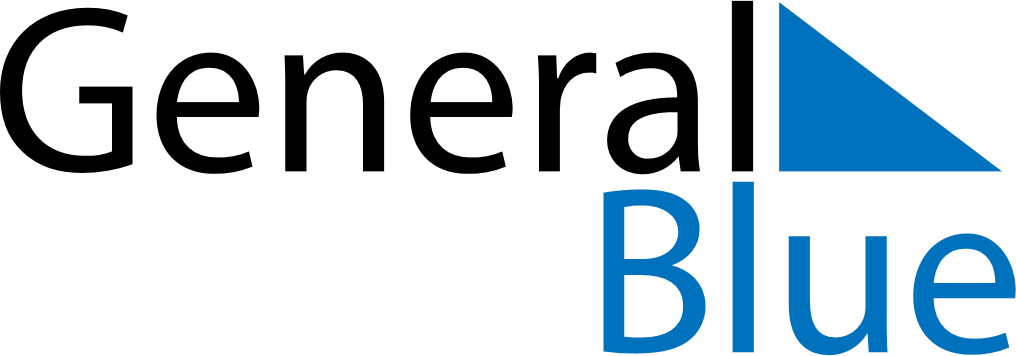 October 2028October 2028October 2028October 2028October 2028October 2028CubaCubaCubaCubaCubaCubaSundayMondayTuesdayWednesdayThursdayFridaySaturday1234567891011121314Independence Day1516171819202122232425262728293031NOTES